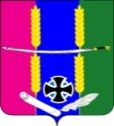 АДМИНИСТРАЦИЯ ВАСЮРИНСКОГО СЕЛЬСКОГО ПОСЕЛЕНИЯ ДИНСКОГО РАЙОНАПОСТАНОВЛЕНИЕот 24.06.2024		                                                                            № 330станица ВасюринскаяО внесении изменений в постановление администрации Васюринского сельского поселения Динского района от 10 ноября 2023 г. № 332 «Об утверждении муниципальной программы «Обеспечение безопасности населения на территории Васюринского сельского поселения Динского района»В соответствии с Федеральным законом от 6 октября 2003 г. №131-ФЗ «Об общих принципах организации местного самоуправления в Российской Федерации», Гражданским кодексом Российской Федерации, Федеральным законом от 8 мая 2010 «О внесении изменений в отдельные законодательные акты Российской Федерации в связи с совершенствованием правового положения государственных (муниципальных) учреждений, Уставом Васюринского сельского поселения п о с т а н о в л я ю:         1.Внести изменение в постановление администрации Васюринского сельского поселения Динского района от 10 ноября 2023г. № 332 «Об утверждении муниципальной программы «Обеспечение безопасности населения на территории Васюринского сельского поселения Динского района», изложив приложение 2, 3 программы в новой редакции (прилагается).   		2.Финансовому отделу администрации Васюринского сельского поселения Динского района (Жуланова) предусмотреть финансирование мероприятий по реализации программы в пределах средств, предусмотренных в бюджете поселения на 2024 год.          3.Общему отделу (Дзыбова) обнародовать настоящее постановление на официальном сайте Васюринского сельского поселения Динского района (www.vasyurinskaya.ru).        4.Контроль за исполнением настоящего постановления оставляю за собой.     5.Настоящее постановление вступает в силу после его официального обнародования.Исполняющий обязанностиглавы Васюринскогосельского поселения                                                                                   С.И. БутенкоСпециалист общего отдела администрации Васюринского сельского поселения                                                                                                                                               В.В. Сюйналиева     ПЕРЕЧЕНЬ МЕРОПРИЯТИЙ МУНИЦИПАЛЬНОЙ ПРОГРАММЫ «Обеспечение безопасности населения на территории Васюринского сельского поселения Динского района»Специалист общего отдела администрации Васюринского сельского поселения                                                                                                                                               В.В. СюйналиеваПРИЛОЖЕНИЕ  2К постановлению администрации Васюринского сельского поселения «Обеспечение безопасности населения на территории Васюринского сельского поселения  Динского района на»  от ___________ №  _________ПРИЛОЖЕНИЕ  2К постановлению администрации Васюринского сельского поселения «Обеспечение безопасности населения на территории Васюринского сельского поселения  Динского района на»  от ___________ №  _________ПРИЛОЖЕНИЕ  2К постановлению администрации Васюринского сельского поселения «Обеспечение безопасности населения на территории Васюринского сельского поселения  Динского района на»  от ___________ №  _________ПРИЛОЖЕНИЕ  2К постановлению администрации Васюринского сельского поселения «Обеспечение безопасности населения на территории Васюринского сельского поселения  Динского района на»  от ___________ №  _________ПРИЛОЖЕНИЕ  2К постановлению администрации Васюринского сельского поселения «Обеспечение безопасности населения на территории Васюринского сельского поселения  Динского района на»  от ___________ №  _________Наименование целевого показателяЕдиницаизмеренияСтатус*Значение показателейЗначение показателейЗначение показателейЗначение показателейЗначение показателейЗначение показателейНаименование целевого показателяЕдиницаизмеренияСтатус*1-й год реализации2-й год реализации2-й год реализации3-й год реализации….N год Реализации12345667891.Муниципальная программа «Обеспечение безопасности населения на территории Васюринского сельского поселения на 2024 год»Муниципальная программа «Обеспечение безопасности населения на территории Васюринского сельского поселения на 2024 год»Муниципальная программа «Обеспечение безопасности населения на территории Васюринского сельского поселения на 2024 год»Муниципальная программа «Обеспечение безопасности населения на территории Васюринского сельского поселения на 2024 год»Муниципальная программа «Обеспечение безопасности населения на территории Васюринского сельского поселения на 2024 год»Муниципальная программа «Обеспечение безопасности населения на территории Васюринского сельского поселения на 2024 год»Муниципальная программа «Обеспечение безопасности населения на территории Васюринского сельского поселения на 2024 год»Муниципальная программа «Обеспечение безопасности населения на территории Васюринского сельского поселения на 2024 год»Муниципальная программа «Обеспечение безопасности населения на территории Васюринского сельского поселения на 2024 год»Цель:  Повышение уровня безопасности жизнедеятельности населения и территории Васюринского сельского поселения.     Цель:  Повышение уровня безопасности жизнедеятельности населения и территории Васюринского сельского поселения.     Цель:  Повышение уровня безопасности жизнедеятельности населения и территории Васюринского сельского поселения.     Цель:  Повышение уровня безопасности жизнедеятельности населения и территории Васюринского сельского поселения.     Цель:  Повышение уровня безопасности жизнедеятельности населения и территории Васюринского сельского поселения.     Цель:  Повышение уровня безопасности жизнедеятельности населения и территории Васюринского сельского поселения.     Цель:  Повышение уровня безопасности жизнедеятельности населения и территории Васюринского сельского поселения.     Цель:  Повышение уровня безопасности жизнедеятельности населения и территории Васюринского сельского поселения.     Цель:  Повышение уровня безопасности жизнедеятельности населения и территории Васюринского сельского поселения.     Задача: Ликвидация последствий ЧС. Обеспечение первичных мер пожарной безопасности. Осуществление мероприятий по обеспечению безопасности людей на водных объектах. Профилактика преступлений и правонарушений, обеспечение общественной безопасности. Задача: Ликвидация последствий ЧС. Обеспечение первичных мер пожарной безопасности. Осуществление мероприятий по обеспечению безопасности людей на водных объектах. Профилактика преступлений и правонарушений, обеспечение общественной безопасности. Задача: Ликвидация последствий ЧС. Обеспечение первичных мер пожарной безопасности. Осуществление мероприятий по обеспечению безопасности людей на водных объектах. Профилактика преступлений и правонарушений, обеспечение общественной безопасности. Задача: Ликвидация последствий ЧС. Обеспечение первичных мер пожарной безопасности. Осуществление мероприятий по обеспечению безопасности людей на водных объектах. Профилактика преступлений и правонарушений, обеспечение общественной безопасности. Задача: Ликвидация последствий ЧС. Обеспечение первичных мер пожарной безопасности. Осуществление мероприятий по обеспечению безопасности людей на водных объектах. Профилактика преступлений и правонарушений, обеспечение общественной безопасности. Задача: Ликвидация последствий ЧС. Обеспечение первичных мер пожарной безопасности. Осуществление мероприятий по обеспечению безопасности людей на водных объектах. Профилактика преступлений и правонарушений, обеспечение общественной безопасности. Задача: Ликвидация последствий ЧС. Обеспечение первичных мер пожарной безопасности. Осуществление мероприятий по обеспечению безопасности людей на водных объектах. Профилактика преступлений и правонарушений, обеспечение общественной безопасности. Задача: Ликвидация последствий ЧС. Обеспечение первичных мер пожарной безопасности. Осуществление мероприятий по обеспечению безопасности людей на водных объектах. Профилактика преступлений и правонарушений, обеспечение общественной безопасности. Задача: Ликвидация последствий ЧС. Обеспечение первичных мер пожарной безопасности. Осуществление мероприятий по обеспечению безопасности людей на водных объектах. Профилактика преступлений и правонарушений, обеспечение общественной безопасности. 2.Основные мероприятияОсновные мероприятияОсновные мероприятияОсновные мероприятияОсновные мероприятияОсновные мероприятияОсновные мероприятияОсновные мероприятияОсновные мероприятия2.1Основное мероприятие № 1 «Мероприятия по обеспечению безопасности людей на водных объектах в Васюринском сельском поселении»Основное мероприятие № 1 «Мероприятия по обеспечению безопасности людей на водных объектах в Васюринском сельском поселении»Основное мероприятие № 1 «Мероприятия по обеспечению безопасности людей на водных объектах в Васюринском сельском поселении»Основное мероприятие № 1 «Мероприятия по обеспечению безопасности людей на водных объектах в Васюринском сельском поселении»Основное мероприятие № 1 «Мероприятия по обеспечению безопасности людей на водных объектах в Васюринском сельском поселении»Основное мероприятие № 1 «Мероприятия по обеспечению безопасности людей на водных объектах в Васюринском сельском поселении»Основное мероприятие № 1 «Мероприятия по обеспечению безопасности людей на водных объектах в Васюринском сельском поселении»Основное мероприятие № 1 «Мероприятия по обеспечению безопасности людей на водных объектах в Васюринском сельском поселении»Основное мероприятие № 1 «Мероприятия по обеспечению безопасности людей на водных объектах в Васюринском сельском поселении»2.1.1.Таблички из оцинковкишт.82.1.2Плакатышт.102.2Основное мероприятие № 2 «Профилактика правонарушений и обеспечение общественной безопасности». Основное мероприятие № 2 «Профилактика правонарушений и обеспечение общественной безопасности». Основное мероприятие № 2 «Профилактика правонарушений и обеспечение общественной безопасности». Основное мероприятие № 2 «Профилактика правонарушений и обеспечение общественной безопасности». Основное мероприятие № 2 «Профилактика правонарушений и обеспечение общественной безопасности». Основное мероприятие № 2 «Профилактика правонарушений и обеспечение общественной безопасности». Основное мероприятие № 2 «Профилактика правонарушений и обеспечение общественной безопасности». Основное мероприятие № 2 «Профилактика правонарушений и обеспечение общественной безопасности». Основное мероприятие № 2 «Профилактика правонарушений и обеспечение общественной безопасности». 2.2.1Приобретение наглядной агитации (плакаты, листовки) по закону Краснодарского края от 21 июля 2008 г. № 1539-КЗ «О мерах по профилактике безнадзорности и правонарушений несовершеннолетних в Краснодарском крае»шт.1502.2.2Приобретение удостоверений ДНДшт.402.3.Основное мероприятие № 3 «Пожарная безопасность в Васюринском сельском поселении»Основное мероприятие № 3 «Пожарная безопасность в Васюринском сельском поселении»Основное мероприятие № 3 «Пожарная безопасность в Васюринском сельском поселении»Основное мероприятие № 3 «Пожарная безопасность в Васюринском сельском поселении»Основное мероприятие № 3 «Пожарная безопасность в Васюринском сельском поселении»Основное мероприятие № 3 «Пожарная безопасность в Васюринском сельском поселении»Основное мероприятие № 3 «Пожарная безопасность в Васюринском сельском поселении»Основное мероприятие № 3 «Пожарная безопасность в Васюринском сельском поселении»Основное мероприятие № 3 «Пожарная безопасность в Васюринском сельском поселении»2.3.1.Таблички из оцинковкишт.3ПРИЛОЖЕНИЕ  3К постановлению администрации Васюринского сельского поселения «Обеспечение безопасности населения на территории Васюринского сельского поселения Динского района»  от ____________ №  __________№п/пНаименование мероприятияИсточник финансированияОбъем финанси-рования*,всего(тыс.руб) в том числе по годамв том числе по годамв том числе по годамв том числе по годамНепосред-ственныйрезультат реализации мероприятияУчастник подпрограммы (к примеру, муниципальный заказчик, главный распорядитель (распорядитель) бюджетных средств, исполнитель)№п/пНаименование мероприятияИсточник финансированияОбъем финанси-рования*,всего(тыс.руб) 1-й год реали-зации2-й год реали-зации….N год реали-зацииНепосред-ственныйрезультат реализации мероприятияУчастник подпрограммы (к примеру, муниципальный заказчик, главный распорядитель (распорядитель) бюджетных средств, исполнитель)123456789101Мероприятия по обеспечению безопасности людей на водных объектах в Васюринском сельском поселениивсего9,49,41Мероприятия по обеспечению безопасности людей на водных объектах в Васюринском сельском поселениикраевой бюджет1Мероприятия по обеспечению безопасности людей на водных объектах в Васюринском сельском поселениифедеральный бюджет1Мероприятия по обеспечению безопасности людей на водных объектах в Васюринском сельском поселенииместный бюджет**9,49,41Мероприятия по обеспечению безопасности людей на водных объектах в Васюринском сельском поселениивнебюджетные источники2Профилактика правонарушений и обеспечение общественной безопасностивсего34,634,62Профилактика правонарушений и обеспечение общественной безопасностикраевой бюджет2Профилактика правонарушений и обеспечение общественной безопасностифедеральный бюджет2Профилактика правонарушений и обеспечение общественной безопасностиместный бюджет**34,634,62Профилактика правонарушений и обеспечение общественной безопасностивнебюджетные источники3Пожарная безопасность в Васюринском сельском поселениивсего6,06,03Пожарная безопасность в Васюринском сельском поселениикраевой бюджет3Пожарная безопасность в Васюринском сельском поселениифедеральный бюджет3Пожарная безопасность в Васюринском сельском поселенииместный бюджет**6,06,03Пожарная безопасность в Васюринском сельском поселениивнебюджетные источники……………….Итоговсего50.050.0Итогокраевой бюджетИтогофедеральный бюджетИтогоместный бюджет**50.050.0Итоговнебюджетные источники